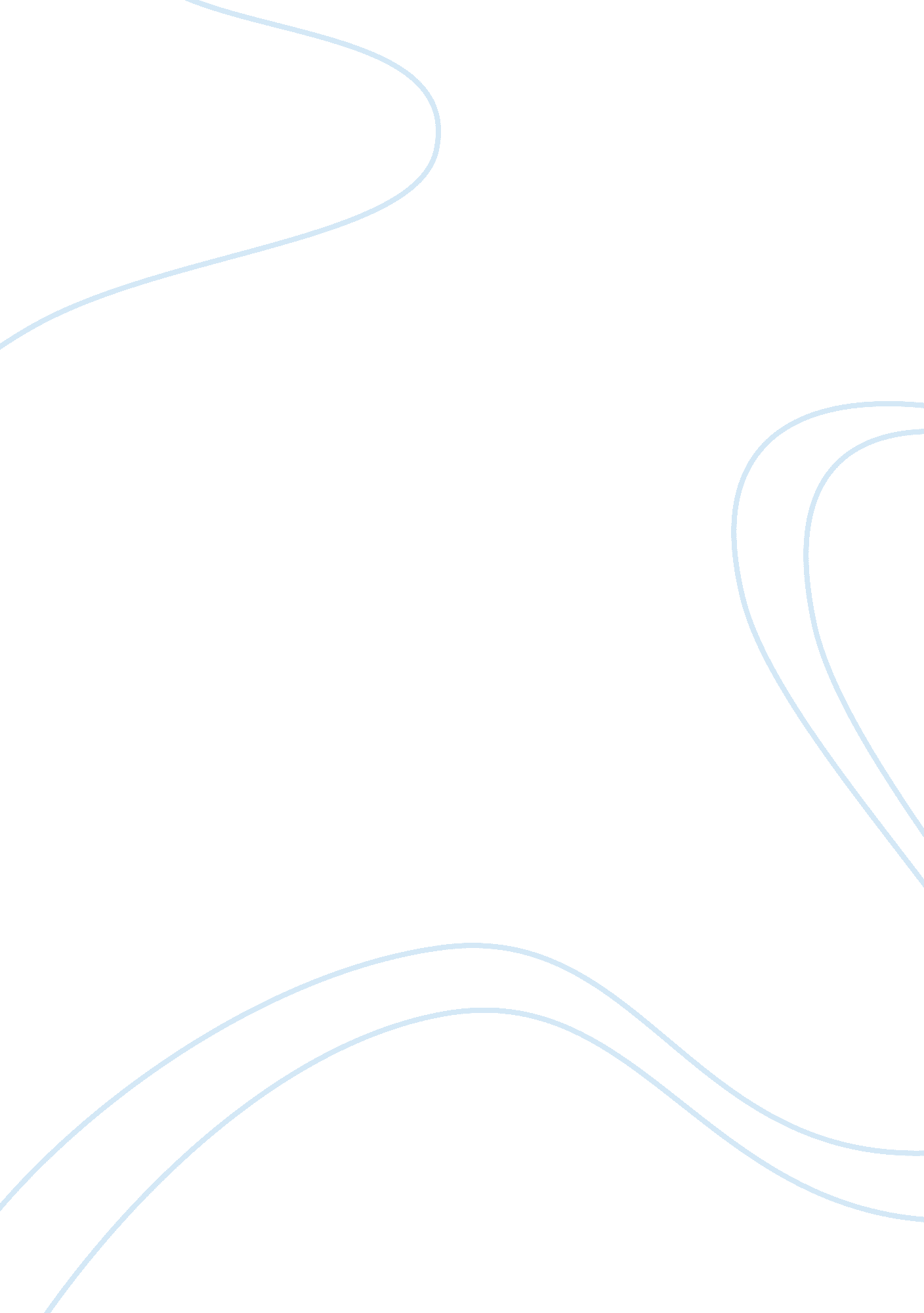 Mona lisa smile essay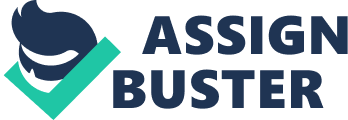 For centuries, men have continuously dominated the world. Man have excelled in politics, economy, career and other fields while women were often seen on the sidelines as the support system. Through the years, women were considered as reinforcement to a men’s success. Back then, women’s role were limited to being a housewife or any domestic role. However, due to the changing times and and development of new ideas, women have started to innovate their role and their function in the society. Traditional and conservative views about women have gradually deteriorated. More and more women are venturing into a more bold and forward position in a male-monopolized environment. The struggle to break free from stereotyped women’s role were very evident in the movie Mona Lisa smile. The film focused on college women who were torn with the decision of determining whether to have a family or pursue a career of their own. Family, school and society are the main dictators for this predicament of women. Because of this, actions and even the future of these women were restricted. However, due to revolutionizing times, women have become more liberated. In the 1950’s, women were slowly being introduced to avant-garde ideas that broaden their knowledge on their capabilities and competencies as women. This initial small step have brought forth major changes on public perception about women in general. Nowadays, women have more freedom to choose the direction of their life particularly their professional career. For me, the modern age has truly transcended gender roles. Presently, women specifically college women are more aggressive and goal-oriented. Their values, expectations and educational goals have been modified. Compared to the mid-1900’s, a lot of social reconstructions have been made that provided new opportunities for women across the world. I, for one, have reaped the benefits of the reduction of gender discrimination and stereotype. Because of this, I was able to earn my college degree without any pressures on marriage or to other things that I don’t want to do. My college education helped me become independent – free from the shadow of men – and liberated from many preconceived notions that women are weak, ignorant and docile. Through this, I have gained empowerment. To be empowered is to be boosted with self-confidence to take pride on one’s gender, role and individuality. As a result, women no longer have to hide and live the stereotypes making them more productive and efficient citizens of the society. Furthermore, the quintessential symbol for women empowerment is Hillary Clinton. She is the first woman to run for president of the most powerful and influential country in the world, the United States of America. Clinton have advanced the role of women in the realm of politics which is generally dominated by men. She have proven that women can directly compete with men in the one of the most disputed political position. Her educational background, experiences and roles as a mother and a wife contributed to her success story. Her gender did not hinder her from pursuing her dreams. Clearly, women have come along way since the mid-1900’s. The continuous transformation of the role and function of women have placed them in an equal footing with 